Quelle:International Buellitin of Mission Research, New York 15.02.22Weltbevölkerung		7,95 Milliarden		      7.950 MillionenChristen:Katholiken			(1,2 Milliarden=)	      1.200 MillionenPfingstkirchliche und charismatische Christen		667 MillionenEvangelische Christen						600 MillionenOrthodoxe Christen							295 MillionenIslam								      1.900 MillionenHinduismus							      1.000 MillionenBuddhismus								545 MillionenJudentum									  15 MillionenBekenntnislose Menschen						897 Millionendavon Agnostiker 							750 Millionen(sagen: Wir können nicht wissen, ob es Gott gibt oder nicht.)			Atheisten									147 Millionen(sagen: Es gibt keinen Gott.)Lösung: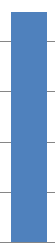 Zum Einkleben: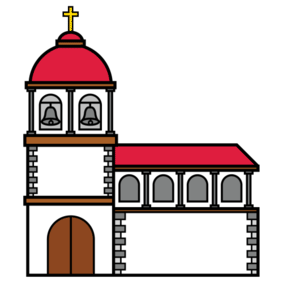 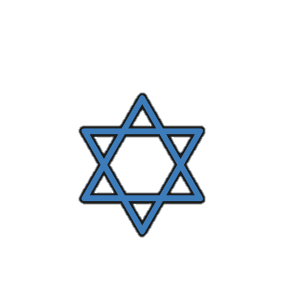 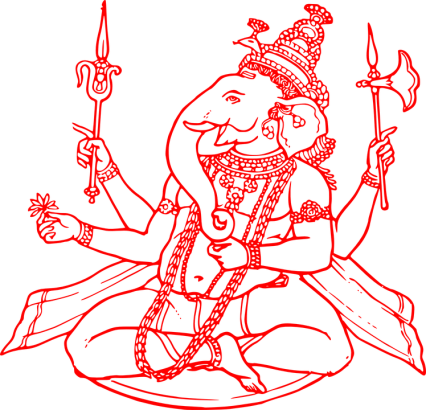 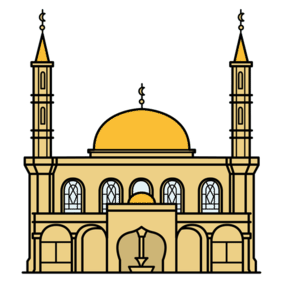 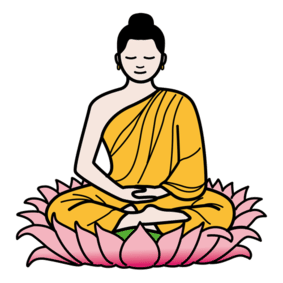 Buddhismus     JudentumIslam      ChristentumHinduismusSymbole und Namen der Religionen hier einkleben (Zahlenbalken dazu zeichnen):2500  Millionen1900 Millionen1000  Millionen545  Millionen15  Millionen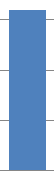 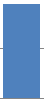 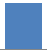 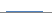 